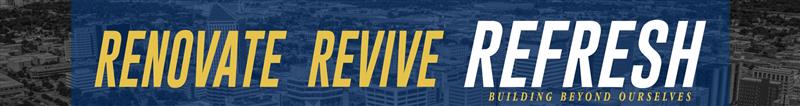 WEEK 3: Listen or LoseDaily DevotionalsDaily Time With TruthAs you read these daily scriptures, ask yourself these three questions:What is God saying to me?What do I want to say to God in response?How will I live out this truth?DAY 1: John 1:27“My sheep listen to my voice; I know them, and they follow me.”DAY 2: Psalm 119:105“Your word is a lamp for my feet, a light on my path.”DAY 3: Proverbs 3:5-6“Trust in the Lord with all your heart and lean not on your own understanding; in all your ways submit to him, and he will make your paths straight.”DAY 4: Isaiah 30:21“Whether you turn to the right or to the left, your ears will hear a voice behind you, saying, ‘This is the way; walk in it.’”DAY 5: John 10:4“When he has brought out all his own, he goes on ahead of them, and his sheep follow him because they know his voice.”Listening to God: How do you differentiate between God's voice and other influences such as fear, pride, or personal ambition?What are some practical ways you can make space in your life to better listen to and discern God's voice?Following God’s Call:What are some obstacles or fears you might experience when following God's call? How can you turn toward God for strength in these times?What role does prayer and community support play in sustaining and empowering you to pursue God's call?How can you actively engage your community in prayer and support for one another as you all pursue God's calling?God is Faithful:How has God's faithfulness shown through in your life when you have obeyed and acted upon His instructions?How has obedience to God's call led to growth or transformation in your life?Opening Your Heart:How can you open your heart to the possibility and willingness to go where God might call you?In what ways can you work on cultivating a heart that is open and willing to say “yes” to God's call, even if it means significant changes or stepping into the unknown?